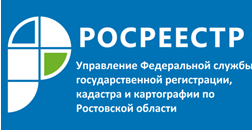 Пресс-релиз                                                                                                                                   28.03.2022
Как проконсультироваться со специалистом Управления Росреестра по Ростовской области, если вы находитесь за пределами региона?Находясь за пределами Ростовской области, вы можете получить консультацию специалиста дистанционно. Для этого создан проект «Правовая помощь онлайн».Записаться вы можете на сайте helponline.donland.ru, выбрав удобную для вас дату. Заявку рассмотрят профильные специалисты ведомства. Получить консультацию можно в офисе МФЦ, с помощью компьютера или мобильного устройства, на которых есть видеокамера и микрофон. Консультации по вопросам, связанным с государственной регистрацией прав и (или) кадастровым учетом проходят каждый четверг с 9:30 до 13:00. Предварительная запись обязательна. Прием заявок прекращается за 3 календарных дня до даты консультации.Напоминаем, что Управление Росреестра по Ростовской области осуществляет консультирование в рамках проекта «Правовая помощь онлайн» по следующим вопросам:- государственный кадастровый учет недвижимого имущества и (или) государственная регистрация прав на недвижимое имущество;- порядок получения сведений из государственного фонда данных, полученных в результате проведения землеустройства;- вопросы определения и оспаривания кадастровой стоимости объектов недвижимого имущества;- вопросы осуществления государственного земельного надзора за соблюдением в отношении объектов земельных отношений органами государственной власти, органами местного самоуправления, юридическими лицами, индивидуальными предпринимателями, гражданами требований земельного законодательства, за нарушение которых законодательством Российской Федерации предусмотрена ответственность.Пресс-служба Управления Росреестра по Ростовской областиТатьяна Фатеева8-938-169-55-69FateevaTA@r61.rosreestr.ruwww.rosreestr.gov.ru